Тиждень № 23Тема тижня. Рослини (продовження).Цей тиждень був дуже насичений. Почався він з привітання нашої іменинниці Валерії.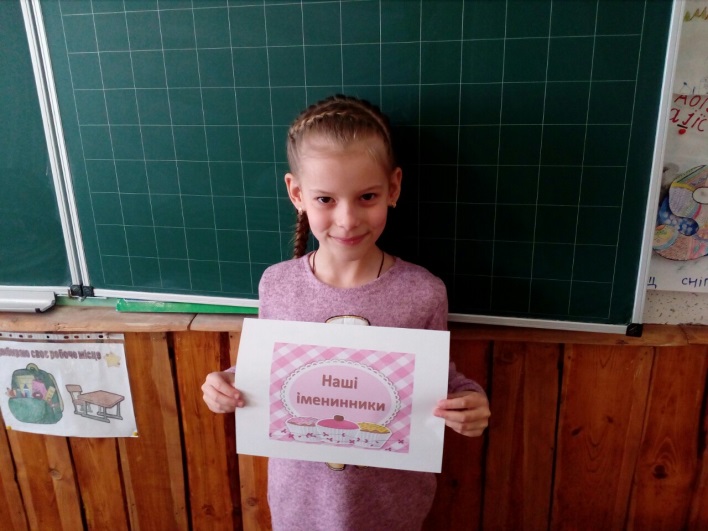 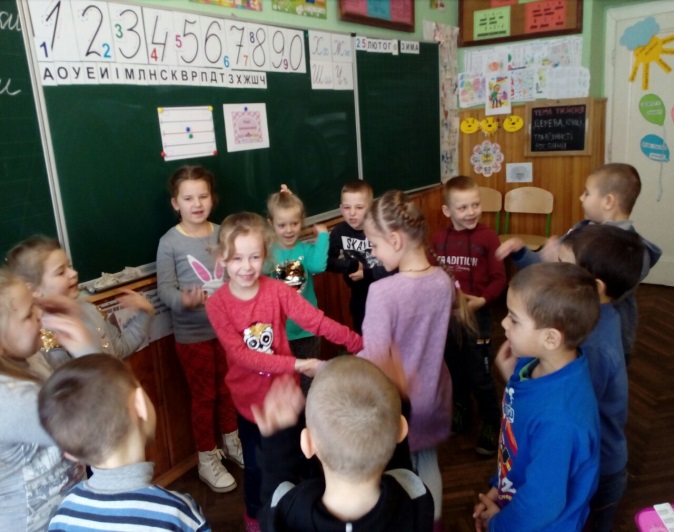  На уроках української мови ми театралізували казки про звірів та бурячка і цукерочку. А однією з тем щоденника вражень була тема «Якби я був (була) рослиною я сказала б людям….»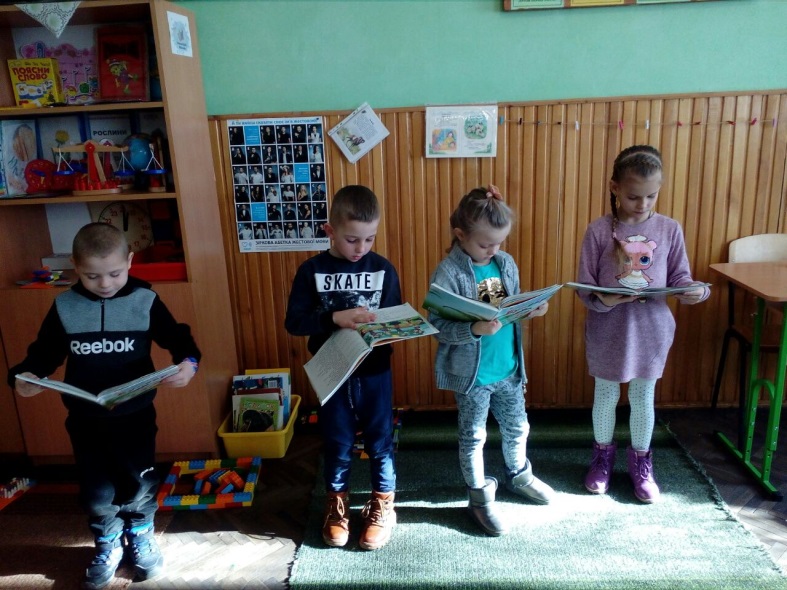 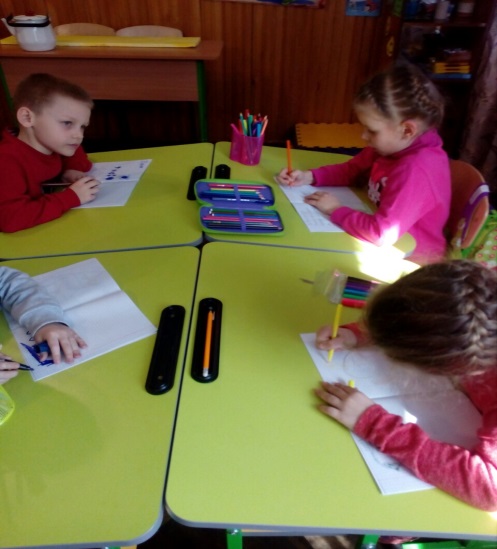 Урок математики завжди починається  з методики «Шість цеглинок 2.0» , що пропонує у грі формувати просторове мислення школярів, адже кожна запропонована вправа дозволяє чути і використовувати «мову простору» та математики (вгору-вниз, під-над, попереду-позаду, ліворуч-праворуч, додати-відняти).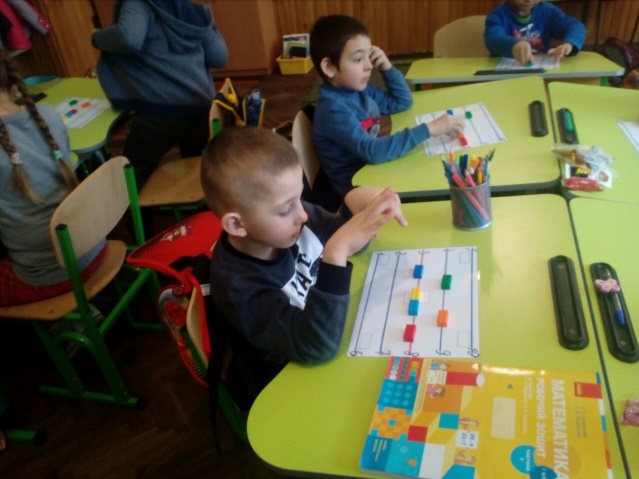 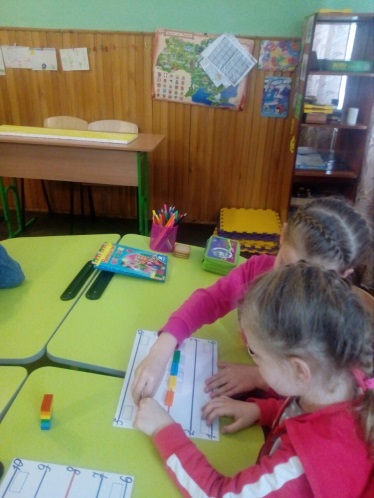 Я досліджую світ запам’ятався спостереженням за грядкою на вікні. Закріпленням  знань про органи рослин і роботу в парі.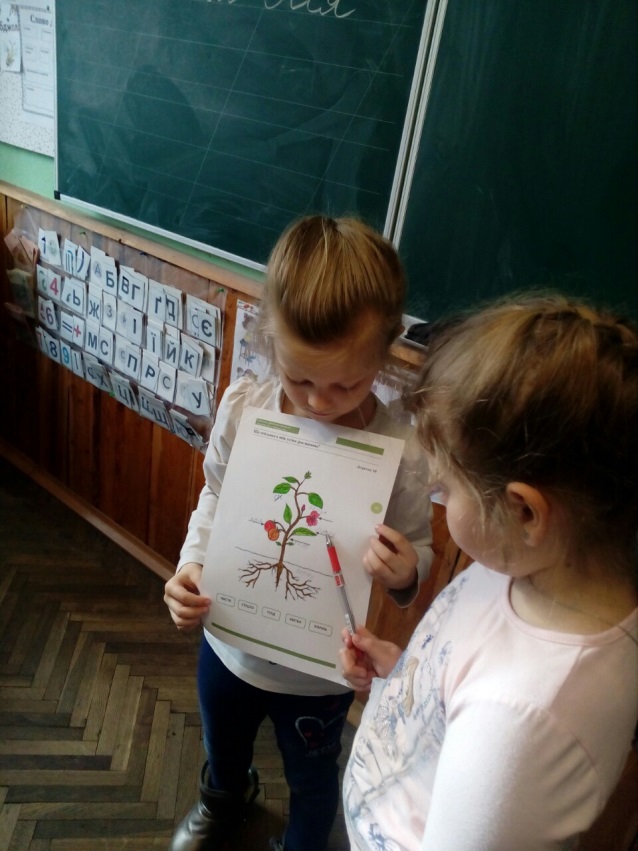 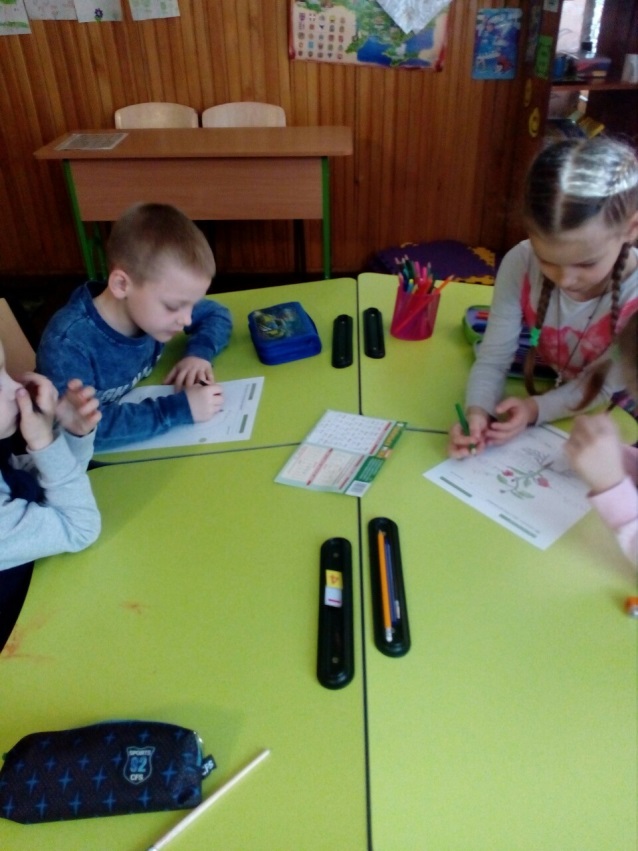 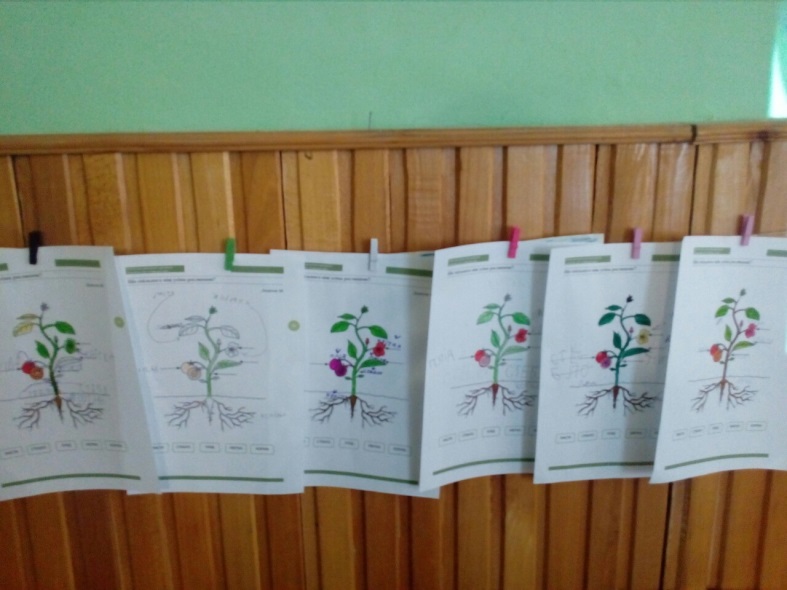 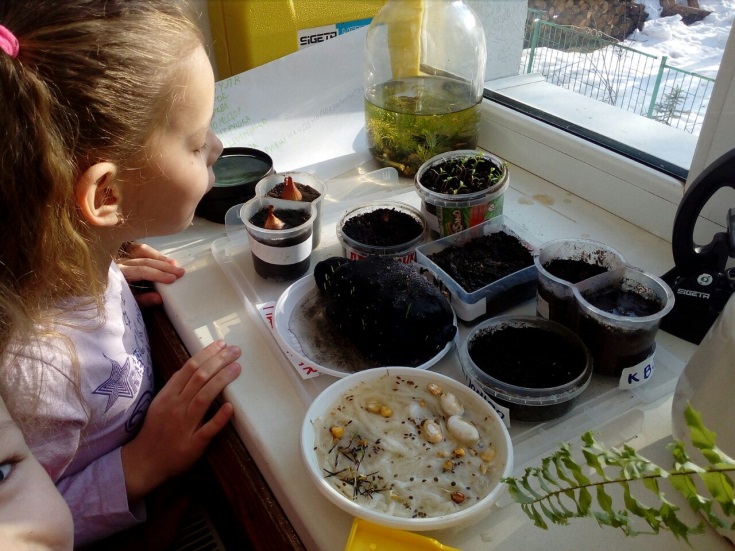 